№ 2 хаттамаАстана қ.                                                               2023 жылғы " 20 " наурызМәңгілік Ел Көшесі 8/2Конференц-зал №300 кабДәрістің ұзақтығы 40 минутДәріскер – Бижкенов Т. С.Қызметкерлер саны 15 адам:1.Қазақстан Республикасы Білім Министрлігінің "Дарын" РҒПО РМҚК қызметкерлерін сыбайлас жемқорлыққа қарсы саясатпен, 2022-2026 жылдарға арналған сыбайлас жемқорлыққа қарсы саясат тұжырымдамасымен, сыбайлас жемқорлыққа қарсы іс-қимыл шаралары жүйесімен және реформаларымен таныстыру.2. қызметкерлерді сыбайлас жемқорлыққа қарсы реформалармен таныстыру:    1) Сыбайлас жемқорлыққа қарсы мәдениет;    2 Сыбайлас жемқорлыққа қарсы заңнамалар және оның нормалары;   3) Сыбайлас жемқорлыққа қарсы комплаенс-қызметтердің қызметін жетілдіру жөніндегі түзетулер.  4) Сыбайлас жемқорлықтың негіздері түсінігі мен белгілері; 3.Сондай – ақ, қызметкерлерде оқытушыға сұрақтар қойылды-өз қызметін бастаған кезде Комплаенс қызметі дегеніміз не, кімге есеп береді.4 .Қызметкерлер сыбайлас жемқорлыққа қарсы заңның бұзылуының жауапкершілігі туралы хабардар болды.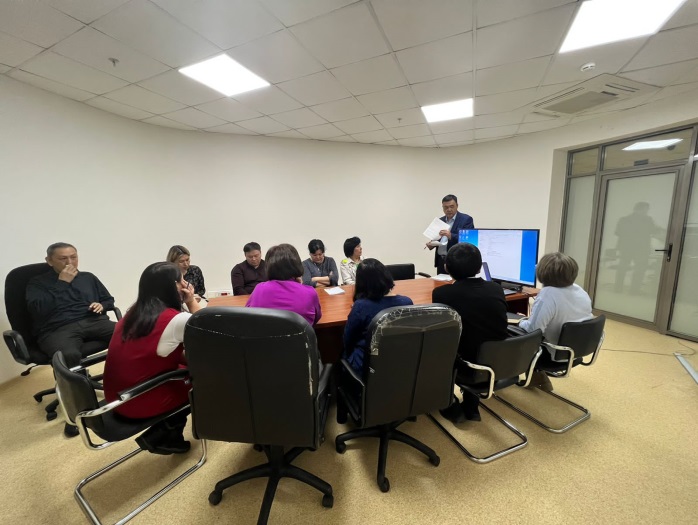 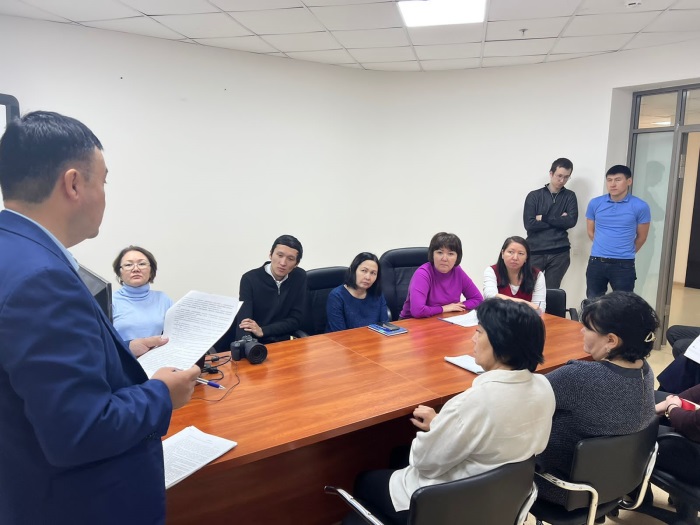 